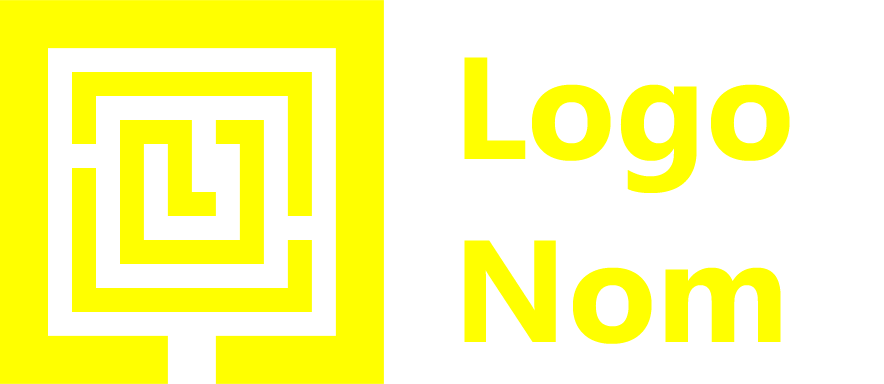 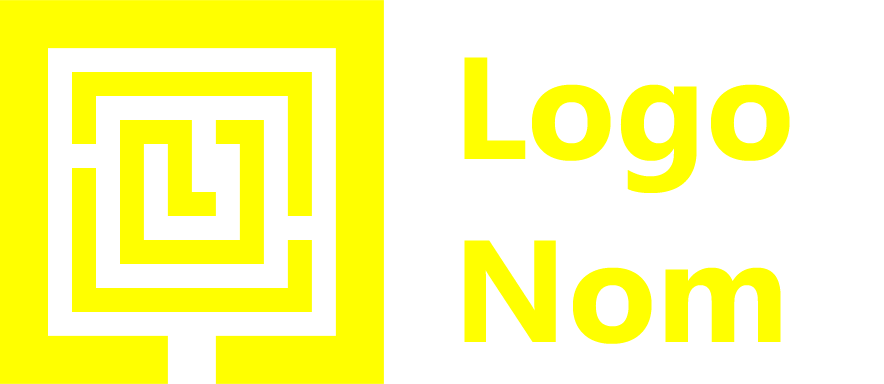 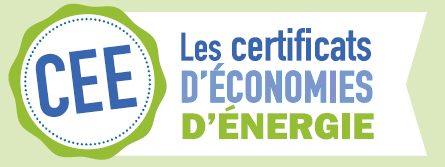 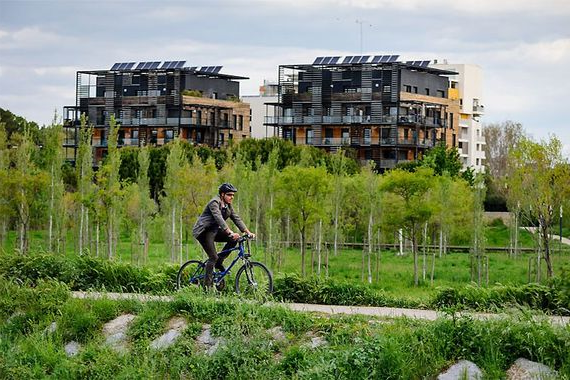 1. Résume executif2. Table des matières1. Résume executif	2Résumé du programme	2Livrables du programme	2Résumé de l’évaluation	22. Table des matières	43. Introduction – fiche d’identité du programme	6Description générale	6Durée	6Périmètre	64. Création du programme	6Contexte de création du programme	6Les aides CEE	65. la crise sanitaire de la COVID-19	7Impacts de la crise sanitaire	7Adaptations à la crise sanitaire	76. Avancement et suivi du programme (a date)	8Graphique d’avancement du programme (à date)	8Tableau d’avancement et de suivi du programme (à date)	8Moyens déployés lors du programme (à date)	97. Impact du programme en économies d’énergie	10Hypothèses structurantes	10Documentation	10Méthodologie	10Estimation des économies d’énergies réalisees	108. Autres impacts du programme	11Impacts directs et positifs	11Impacts indirects et positifs	11Impacts négatifs (S’IL Y EN A)	119. Fonctionnement du programme	12Identifier les bons interlocuteurs	12Organiser le circuit financier	12Diffuser le programme auprès des bénéficiaires	12Engager les actions	12Contractualiser avec les partenaires	13Relations avec les parties du programmes	13Autres facilités / opportunités rencontrées lors de la mise en œuvre du programme	13Autres difficultés / contraintes rencontrées lors de la mise en œuvre du programme	1310. Relations avec d’autres programmes	14Avez-vous eu des échanges avec les autres programmes CEE ?	14Souhaitez-vous plus d’intéractions entre programmes CEE ?	1411. Les suites des actions du programme	1412. Le dispositif des programmes CEE	1513. La démarche d’évaluation	15Remplir le rapportDans le cadre du dispositif CEE, les programmes font l’objet régulièrement d’une évaluation. Celle-ci permet le suivi du programme et la mesure des résultats qu’il obtient, et figure à l’article 7 de la convention.Ce rapport d’auto-évaluation rentre dans le cadre de l’évaluation réalisée à l’initiative de la DGEC et est à remplir de la manière la plus précise possible. A chaque étape, le porteur est encouragé à proposer les indicateurs et les méthodologies de suivi et de mesure les plus adaptes au programme et à son évaluation.Des questions sont posées pour guider le porteur dans cette auto-évaluation. Néanmoins, si d’autres aspects vous paraissent utile d’être mentionnés, l’opportunité vous en sera donnée à chaque étape.Au fil des parties, des indications sont faites par commentaire. Nous vous conseillons donc d’aller dans le menu « Révision » et de sélectionner « Afficher les commentaires » pour faciliter la rédaction du rapport. 3. Introduction – fiche d’identité du programme4. Création du programme5. la crise sanitaire de la COVID-196. Avancement et suivi du programme (a date)7. Impact du programme en économies d’énergie8. Autres impacts du programme9. Fonctionnement du programme10. Relations avec d’autres programmes11. Les suites des actions du programme12. Le dispositif des programmes CEE13. La démarche d’évaluationRésumé du programmeRésumé du programmeRésumé du programmeRésumé du programmeRésumé du programmeRésumé du programmeRésumé du programmeRésumé du programmeRésumé du programmeRésumé du programmeRésumé du programmeEcrire une courte description du programme.Ecrire une courte description du programme.Ecrire une courte description du programme.Ecrire une courte description du programme.Ecrire une courte description du programme.Ecrire une courte description du programme.Ecrire une courte description du programme.Ecrire une courte description du programme.Ecrire une courte description du programme.Ecrire une courte description du programme.Ecrire une courte description du programme.Porteur(s)Nom du / des porteur(s)Nom du / des porteur(s)Nom du / des porteur(s)Nom du / des porteur(s)Financeur(s)Financeur(s)Financeur(s)Nom du / des financeur(s)Nom du / des financeur(s)Nom du / des financeur(s)BudgetXX, X M€XX, X M€Volume de CEEVolume de CEEXXXX GWhcXXXX GWhcXXXX GWhcDurée du programmeDurée du programmeXX moisLivrables du programmeLivrables du programmeLivrables du programmeLivrables du programmeLivrables du programmeLivrables du programmeLivrables du programmeLivrables du programmeLivrables du programmeLivrables du programmeLivrables du programmeAvancement des livrables (à date)Avancement des livrables (à date)Avancement des livrables (à date)Avancement des livrables (à date)Livrables produitsLivrables produitsLivrables produitsLivrables produitsLivrables produitsExploitation et reprise possibleExploitation et reprise possibleLivrable 1 XX%Livrable 4 XX%Livrable 5 XX%Livrable 1 XX%Livrable 4 XX%Livrable 5 XX%Livrable 1 XX%Livrable 4 XX%Livrable 5 XX%Livrable 1 XX%Livrable 4 XX%Livrable 5 XX%Livrable 2Livrable 6Livrable 2Livrable 6Livrable 2Livrable 6Livrable 2Livrable 6Livrable 2Livrable 6Livrable 2 : reprise par l’ADEMELivrable 4 : open sourceLivrable 6 : commercialisationLivrable 2 : reprise par l’ADEMELivrable 4 : open sourceLivrable 6 : commercialisationRésumé de l’évaluationRésumé de l’évaluationRésumé de l’évaluationRésumé de l’évaluationRésumé de l’évaluationRésumé de l’évaluationRésumé de l’évaluationRésumé de l’évaluationRésumé de l’évaluationRésumé de l’évaluationRésumé de l’évaluationANALYSE SWOTANALYSE SWOTANALYSE SWOTANALYSE SWOTANALYSE SWOTANALYSE SWOTANALYSE SWOTANALYSE SWOTANALYSE SWOTANALYSE SWOTANALYSE SWOTPoints fortsPoints fortsPoints fortsPoints fortsPoints fortsPoints fortsPoints fortsPoints faiblesPoints faiblesPoints faiblesPoints faiblesOpportunitésOpportunitésOpportunitésOpportunitésOpportunitésOpportunitésOpportunitésContraintesContraintesContraintesContraintesECONOMIES D’ENERGIES ESTIMEESECONOMIES D’ENERGIES ESTIMEESECONOMIES D’ENERGIES ESTIMEESECONOMIES D’ENERGIES ESTIMEESECONOMIES D’ENERGIES ESTIMEESECONOMIES D’ENERGIES ESTIMEESECONOMIES D’ENERGIES ESTIMEESECONOMIES D’ENERGIES ESTIMEESECONOMIES D’ENERGIES ESTIMEESECONOMIES D’ENERGIES ESTIMEESECONOMIES D’ENERGIES ESTIMEESEstimation des économies d’énergie générées par le programme, sur toute sa durée (kWh) selon la méthodologie élaborée par le porteurEstimation des économies d’énergie générées par le programme, sur toute sa durée (kWh) selon la méthodologie élaborée par le porteurEstimation des économies d’énergie générées par le programme, sur toute sa durée (kWh) selon la méthodologie élaborée par le porteurEstimation des économies d’énergie générées par le programme, sur toute sa durée (kWh) selon la méthodologie élaborée par le porteurEstimation des économies d’énergie générées par le programme, sur toute sa durée (kWh) selon la méthodologie élaborée par le porteurEstimation des économies d’énergie générées par le programme, sur toute sa durée (kWh) selon la méthodologie élaborée par le porteurCONCLUSIONS DE L’EVALUATIONCONCLUSIONS DE L’EVALUATIONCONCLUSIONS DE L’EVALUATIONCONCLUSIONS DE L’EVALUATIONCONCLUSIONS DE L’EVALUATIONCONCLUSIONS DE L’EVALUATIONCONCLUSIONS DE L’EVALUATIONCONCLUSIONS DE L’EVALUATIONCONCLUSIONS DE L’EVALUATIONCONCLUSIONS DE L’EVALUATIONCONCLUSIONS DE L’EVALUATIONIl s’agit de présenter de manière synthétique et en ordre d’importance/de priorité vos remarques concernant le programme et le dispositif des programmes CEE.Il s’agit de présenter de manière synthétique et en ordre d’importance/de priorité vos remarques concernant le programme et le dispositif des programmes CEE.Il s’agit de présenter de manière synthétique et en ordre d’importance/de priorité vos remarques concernant le programme et le dispositif des programmes CEE.Il s’agit de présenter de manière synthétique et en ordre d’importance/de priorité vos remarques concernant le programme et le dispositif des programmes CEE.Il s’agit de présenter de manière synthétique et en ordre d’importance/de priorité vos remarques concernant le programme et le dispositif des programmes CEE.Il s’agit de présenter de manière synthétique et en ordre d’importance/de priorité vos remarques concernant le programme et le dispositif des programmes CEE.Il s’agit de présenter de manière synthétique et en ordre d’importance/de priorité vos remarques concernant le programme et le dispositif des programmes CEE.Il s’agit de présenter de manière synthétique et en ordre d’importance/de priorité vos remarques concernant le programme et le dispositif des programmes CEE.Il s’agit de présenter de manière synthétique et en ordre d’importance/de priorité vos remarques concernant le programme et le dispositif des programmes CEE.Il s’agit de présenter de manière synthétique et en ordre d’importance/de priorité vos remarques concernant le programme et le dispositif des programmes CEE.Il s’agit de présenter de manière synthétique et en ordre d’importance/de priorité vos remarques concernant le programme et le dispositif des programmes CEE.Conclusions clés concernant le programmeConclusions clés concernant le programmeRetours d’expérience Retours d’expérience Recommandations clés / points d’améliorationRecommandations clés / points d’améliorationDescription généraleDescription généraleDescription généraleDescription généraleDescription généralePartenaire(s) technique(s)Partenaire(s) technique(s)Bénéficiaires / ciblesBénéficiaires / ciblesDuréeDuréeDuréeDuréeDuréeArrêté de validationXX/XX/20XXXX/XX/20XXSignature conventionXX/XX/20XXArrêté de prolongation (s’il y a lieu)XX/XX/20XXXX/XX/20XXDate de finXX/XX/20XXPérimètrePérimètrePérimètrePérimètrePérimètreZone de déploiementZone de déploiementPar exemple : numéro et nom des départements concernés / nom des réions / toute la France métropolitaine / tout le territoire françaisPar exemple : numéro et nom des départements concernés / nom des réions / toute la France métropolitaine / tout le territoire françaisPar exemple : numéro et nom des départements concernés / nom des réions / toute la France métropolitaine / tout le territoire françaisObjectifsObjectifsLister les objectifsLister les objectifsLister les objectifsActionsActionsLister les actionsLister les actionsLister les actionsContexte de création du programmePourquoi avoir créé ce programme ?Ecrire la réponse ici.En quoi ce programme est plus pertinent qu’un autre ? (Plus-value, facteur de différenciation, innovation… ?)Ecrire la réponse ici.Les aides CEEInitialement, lors de la création du programme, pourquoi avez-vous eu besoin de l’aide des CEE ?Ecrire la réponse ici.Autres remarques concernant la logique du programme, son contexte de création, les aides CEE ?Ecrire les remarques ici.Impacts de la crise sanitaireLa crise sanitaire a-t-elle provoqué des contraintes/difficultés pour le programme ? Si oui, lesquelles ?Ecrire la réponse ici.La crise sanitaire a-t-elle créé des opportunités/facilités pour le programme ? Si oui, lesquelles ?Ecrire la réponse ici.Adaptations à la crise sanitaire Quelles adaptations ont été nécessaires suite à la crise sanitaire ?Ecrire la réponse ici.Avez-vous eu recours à des dispositifs d’aides spécifiques ?Ecrire la réponse ici.Graphique d’avancement du programme (à date)Point de départ du programmePoint de départ du programmePoint de départ du programmeDate à laquelle les premières dépenses ont été engagées dans l’optique de réaliser les actions du programme.Date à laquelle les premières dépenses ont été engagées dans l’optique de réaliser les actions du programme.Date à laquelle les premières dépenses ont été engagées dans l’optique de réaliser les actions du programme.Date à laquelle les premières dépenses ont été engagées dans l’optique de réaliser les actions du programme.Date à laquelle les premières dépenses ont été engagées dans l’optique de réaliser les actions du programme.En cas de retard dans la mise en œuvre, quels sont, selon vous, les points qui ont retardé la mise en place du programme ? En cas de retard dans la mise en œuvre, quels sont, selon vous, les points qui ont retardé la mise en place du programme ? En cas de retard dans la mise en œuvre, quels sont, selon vous, les points qui ont retardé la mise en place du programme ? En cas de retard dans la mise en œuvre, quels sont, selon vous, les points qui ont retardé la mise en place du programme ? En cas de retard dans la mise en œuvre, quels sont, selon vous, les points qui ont retardé la mise en place du programme ? En cas de retard dans la mise en œuvre, quels sont, selon vous, les points qui ont retardé la mise en place du programme ? En cas de retard dans la mise en œuvre, quels sont, selon vous, les points qui ont retardé la mise en place du programme ? En cas de retard dans la mise en œuvre, quels sont, selon vous, les points qui ont retardé la mise en place du programme ? Ecrire les raisons ici.Ecrire les raisons ici.Ecrire les raisons ici.Ecrire les raisons ici.Ecrire les raisons ici.Ecrire les raisons ici.Ecrire les raisons ici.Ecrire les raisons ici.Tableau d’avancement et de suivi du programme (à date)Tableau d’avancement et de suivi du programme (à date)Tableau d’avancement et de suivi du programme (à date)Tableau d’avancement et de suivi du programme (à date)Tableau d’avancement et de suivi du programme (à date)Tableau d’avancement et de suivi du programme (à date)Tableau d’avancement et de suivi du programme (à date)Tableau d’avancement et de suivi du programme (à date)Objectifs Indicateur de suiviIndicateur de suiviMéthodologie de suiviLivrables (avancement en %)Livrables (avancement en %)BudgetBudgetObjectifs Indicateur de suiviIndicateur de suiviMéthodologie de suiviLivrables (avancement en %)Livrables (avancement en %)Part (%)k€Objectif 1 (%)Livrables 1 (%)Livrables 1 (%)Objectif 1 (%)Livrables 1 (%)Livrables 1 (%)Objectif 2 (%)Livrables 2 (%)Livrables 2 (%)Objectif 2 (%)Livrables 2 (%)Livrables 2 (%)Objectif 3 (%)Livrables 3 (%)Livrables 3 (%)Objectif 3 (%)Livrables 3 (%)Livrables 3 (%)Objectif 4 (%)Pas de livrablesPas de livrablesObjectif 4 (%)Pas de livrablesPas de livrablesObjectif 5 (%)Livrables 4 (%)Livrables 4 (%)Objectif 5 (%)Livrables 5 (%)Livrables 5 (%)Etc.Etc.Etc.Quelles nouvelles actions sont envisagées pour atteindre les objectifs visés ? Pourquoi ?Quelles nouvelles actions sont envisagées pour atteindre les objectifs visés ? Pourquoi ?Quelles nouvelles actions sont envisagées pour atteindre les objectifs visés ? Pourquoi ?Quelles nouvelles actions sont envisagées pour atteindre les objectifs visés ? Pourquoi ?Quelles nouvelles actions sont envisagées pour atteindre les objectifs visés ? Pourquoi ?Quelles nouvelles actions sont envisagées pour atteindre les objectifs visés ? Pourquoi ?Quelles nouvelles actions sont envisagées pour atteindre les objectifs visés ? Pourquoi ?Quelles nouvelles actions sont envisagées pour atteindre les objectifs visés ? Pourquoi ?Moyens déployés lors du programme (à date)Moyens déployés lors du programme (à date)Moyens déployés lors du programme (à date)Moyens déployés lors du programme (à date)Moyens déployés lors du programme (à date)Moyens déployés lors du programme (à date)Moyens déployés lors du programme (à date)Moyens déployés lors du programme (à date)Nombre d’ETP (total sur le programme)Nombre d’ETP (total sur le programme)Actions Actions Actions % d’ETP affecté aux grands objectifs% d’ETP affecté aux grands objectifs% d’ETP affecté aux grands objectifsNombre d’ETP (total sur le programme)Nombre d’ETP (total sur le programme)Actions Actions Actions % d’ETP affecté aux grands objectifs% d’ETP affecté aux grands objectifs% d’ETP affecté aux grands objectifsAction 1Action 1Action 1Action 2Action 2Action 2Action 3Action 3Action 3Action 4Action 4Action 4Action 5Action 5Action 5Etc.Etc.Etc.Est-ce qu’une comptabilité analytique a été mise en place ? Quels sont les critères de décision pour l’affectation des ETP ?Est-ce qu’une comptabilité analytique a été mise en place ? Quels sont les critères de décision pour l’affectation des ETP ?Est-ce qu’une comptabilité analytique a été mise en place ? Quels sont les critères de décision pour l’affectation des ETP ?Est-ce qu’une comptabilité analytique a été mise en place ? Quels sont les critères de décision pour l’affectation des ETP ?Est-ce qu’une comptabilité analytique a été mise en place ? Quels sont les critères de décision pour l’affectation des ETP ?Est-ce qu’une comptabilité analytique a été mise en place ? Quels sont les critères de décision pour l’affectation des ETP ?Est-ce qu’une comptabilité analytique a été mise en place ? Quels sont les critères de décision pour l’affectation des ETP ?Est-ce qu’une comptabilité analytique a été mise en place ? Quels sont les critères de décision pour l’affectation des ETP ?Ecrire la réponse ici.Ecrire la réponse ici.Ecrire la réponse ici.Ecrire la réponse ici.Ecrire la réponse ici.Ecrire la réponse ici.Ecrire la réponse ici.Ecrire la réponse ici.Hypothèses structurantes Hypothèses structurantes Indiquer les hypothèses structurantes retenues pour estimer les économies d’énergie générées sur la durée totale du programme.Indiquer les hypothèses structurantes retenues pour estimer les économies d’énergie générées sur la durée totale du programme.Hypothèse 1Hypothèse 2Hypothèse 3Hypothèse 4Documentation Documentation Quelle documentation avez-vous utilisée pour déterminer cette estimation ?Quelle documentation avez-vous utilisée pour déterminer cette estimation ?Etude de l’ADEME XXXFiche standardisée XXXAutreAutreMéthodologie Méthodologie Décrire la méthodologie, de la manière la plus précise possible, utilisée pour estimer les économies d’énergies réalisées en kWh sur la durée totale du programme.Décrire la méthodologie, de la manière la plus précise possible, utilisée pour estimer les économies d’énergies réalisées en kWh sur la durée totale du programme.Estimation des économies d’énergies réaliseesEstimation des économies d’énergies réaliseesEstimation des émissions de CO2 évitéesEstimation des émissions de CO2 évitéesEstimation des émissions de CO2 évitéesEstimation des émissions de CO2 évitéesImpacts directs et positifs Impacts directs et positifs Impacts directs et positifs Impacts directs et positifs ImpactsIndicateurMéthodologieImpact 1Impact 2Impact 3Impacts indirects et positifs Impacts indirects et positifs Impacts indirects et positifs Impacts indirects et positifs ImpactsIndicateurMéthodologieImpact 1Impact 2Impacts négatifs (S’IL Y EN A)Impacts négatifs (S’IL Y EN A)Impacts négatifs (S’IL Y EN A)Impacts négatifs (S’IL Y EN A)ImpactsIndicateurMéthodologieImpact 1Impact 2Identifier les bons interlocuteursIdentifier les bons interlocuteursDifficultéTrès facile / Facile / Moyen / Difficile / Très difficile Méthode utiliséeIndicateursQuelles possibilités d’amélioration du process ?Organiser le circuit financierOrganiser le circuit financierDifficultéTrès facile / Facile / Moyen / Difficile / Très difficile Méthode utiliséeIndicateursQuelles possibilités d’amélioration du process ?Diffuser le programme auprès des bénéficiairesDiffuser le programme auprès des bénéficiairesDifficultéTrès facile / Facile / Moyen / Difficile / Très difficile Méthode utiliséeIndicateursQuelles possibilités d’amélioration du process ?Engager les actionsEngager les actionsDifficultéTrès facile / Facile / Moyen / Difficile / Très difficile Méthode utiliséeIndicateursQuelles possibilités d’amélioration du process ?Contractualiser avec les partenairesContractualiser avec les partenairesDifficultéTrès facile / Facile / Moyen / Difficile / Très difficile Méthode utiliséeIndicateursQuelles possibilités d’amélioration du process ?Relations avec les parties du programmesRelations avec les parties du programmesDifficultéTrès facile / Facile / Moyen / Difficile / Très difficile SatisfactionTrès satisfaisant / Satisfaisant / Moyen / Pas satisfaisant / Pas du tout satisfaisantIndicateursNombre de COPIL tenusType et nature d’échanges avec le(s) financeur(s)Type et nature d’échanges avec les partenaires techniquesType et nature d’échanges avec l’ADEMEType et nature d’échanges avec la DGECQuelles possibilités d’amélioration du process ?Autres facilités / opportunités rencontrées lors de la mise en œuvre du programmeAutres facilités / opportunités rencontrées lors de la mise en œuvre du programmeInternesExternesAutres difficultés / contraintes rencontrées lors de la mise en œuvre du programmeAutres difficultés / contraintes rencontrées lors de la mise en œuvre du programmeInternesExternesautres programmes CEE portant sur le même sujet que votre programmeautres programmes CEE portant sur le même sujet que votre programmeLister les programmes ici (s’il y a lieu)Lister les programmes ici (s’il y a lieu)Avez-vous eu des échanges avec les autres programmes CEE ?Avez-vous eu des échanges avec les autres programmes CEE ?Si oui, lesquels et pourquoi ?Si non, pourquoi ?Souhaitez-vous plus d’intéractions entre programmes CEE ?Souhaitez-vous plus d’intéractions entre programmes CEE ?Si oui, pourquoi ?Si non, pourquoi ?Envisagez-vous de répliquer les actions du programme à plus grande échelle ?Ecrire la réponse ici.Quelle est selon vous la viabilité économique du programme ?Ecrire la réponse ici. Avez-vous des pistes de financement hors dispositif des programmes CEE ?Ecrire la réponse ici.Avez-vous des pistes de partenariat hors dispositif des programmes CEE ?Ecrire la réponse ici. Envisagez-vous une commercialisation ?Ecrire la réponse ici.Envisagez-vous une reprise des livrables par d’autres acteurs ?Ecrire la réponse ici.Procédure d’Appel à programmeProcédure d’Appel à programmeSatisfactionTrès satisfaisant / Satisfaisant / Moyen / Pas satisfaisant / Pas du tout satisfaisantDans quelle mesure les modalités de sélection des programmes vous ont parues appropriées ?Dans quelle mesure les modalités de sélection des programmes vous ont parues appropriées ?Dispositif des programmes CEESatisfaction Très satisfaisant / Satisfaisant / Moyen / Pas satisfaisant / Pas du tout satisfaisantEn quoi le dispositif des programmes CEE vous a paru utile ?En quoi le dispositif des programmes CEE vous a paru utile ? Quelles sont vos recommandations pour améliorer le dispositif des programmes CEE ? Quelles sont vos recommandations pour améliorer le dispositif des programmes CEE ?Utilité de la démarcheTrès utile / Utile / Moyen / Pas très utile / Pas du tout utileRemplir ce rapport d’évaluation a-t-il présenté des difficultés ?Très facile / Facile / Moyen / Difficile / Très difficile Si oui, lesquelles et pourquoi ?Expertise spécifique requise pour certaines actions…Difficile d’évaluer les impacts…AutresAvez-vous des recommandations pour améliorer la démarche ?